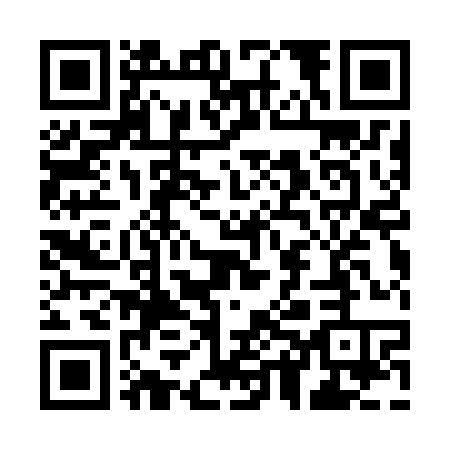 Ramadan times for Peppimenarti, AustraliaMon 11 Mar 2024 - Wed 10 Apr 2024High Latitude Method: NonePrayer Calculation Method: Muslim World LeagueAsar Calculation Method: ShafiPrayer times provided by https://www.salahtimes.comDateDayFajrSuhurSunriseDhuhrAsrIftarMaghribIsha11Mon5:415:416:531:004:187:077:078:1412Tue5:425:426:5312:594:187:067:068:1313Wed5:425:426:5312:594:177:057:058:1214Thu5:425:426:5312:594:177:057:058:1115Fri5:425:426:5312:594:177:047:048:1116Sat5:425:426:5312:584:177:037:038:1017Sun5:425:426:5312:584:177:027:028:0918Mon5:435:436:5312:584:177:027:028:0919Tue5:435:436:5412:574:177:017:018:0820Wed5:435:436:5412:574:177:007:008:0721Thu5:435:436:5412:574:177:007:008:0622Fri5:435:436:5412:574:176:596:598:0623Sat5:435:436:5412:564:166:586:588:0524Sun5:435:436:5412:564:166:586:588:0425Mon5:435:436:5412:564:166:576:578:0426Tue5:435:436:5412:554:166:566:568:0327Wed5:445:446:5412:554:166:566:568:0228Thu5:445:446:5412:554:166:556:558:0229Fri5:445:446:5512:544:156:546:548:0130Sat5:445:446:5512:544:156:536:538:0031Sun5:445:446:5512:544:156:536:538:001Mon5:445:446:5512:544:156:526:527:592Tue5:445:446:5512:534:146:516:517:583Wed5:445:446:5512:534:146:516:517:584Thu5:445:446:5512:534:146:506:507:575Fri5:445:446:5512:524:146:496:497:566Sat5:445:446:5512:524:136:496:497:567Sun5:445:446:5512:524:136:486:487:558Mon5:445:446:5612:524:136:476:477:549Tue5:445:446:5612:514:126:476:477:5410Wed5:455:456:5612:514:126:466:467:53